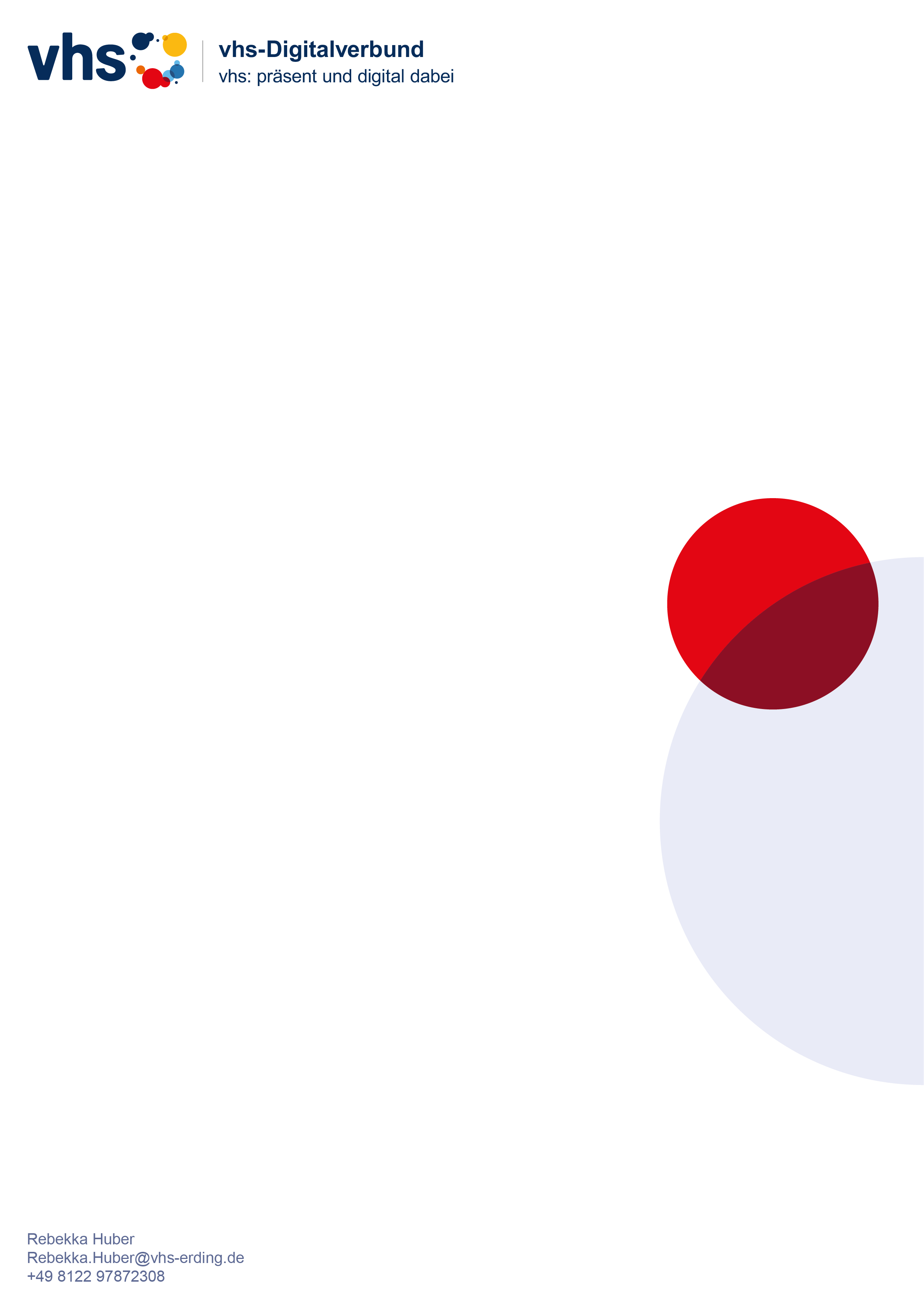 Kursformate an der vhs ErdingIn der Volkshochschule im Landkreis Erding werden folgende Kursformate angeboten:Präsenzunterricht, Hybrid-Unterricht, Webinar, Onlineunterricht, Blended Learning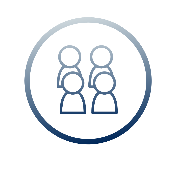 Präsenzunterricht Definition:Alle Teilnehmenden treffen sich in einem Kursraum und nehmen am Unterricht teil. Die Kursleitung vermittelt den entsprechenden Lerninhalt vor der Gruppe im Plenum, die Teilnehmenden arbeiten alleine oder zusammen in Partner- oder Gruppenarbeit Bei entsprechender Ausstattung kann die Kursleitung auch digitale Inhalte präsentieren. Das benötigen Teilnehmende:Die Teilnehmenden müssen zum Zeitpunkt des Kurses in die Volkshochschule kommen.Hier sind die Teilnehmenden:Alle Teilnehmenden sind in einem realen Kursraum in der Volkshochschule.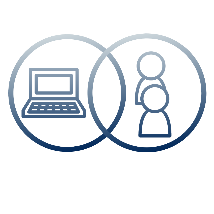 Hybrid-UnterrichtDefinition:Hier können Lernende im Kursraum teilnehmen oder von zu Hause bzw. einem anderen Ort aus über das Internet teilnehmen. Die Webcams der Teilnehmenden, die sich online dazuschalten, werden über den Beamer im Kursraum gezeigt, gleichzeitig erfasst eine Kamera die Teilnehmenden im Kursraum, sodass sich alle sehen und miteinander arbeiten können. Diese Unterrichtsform hat in der Corona-Zeit an Bedeutung gewonnen und wird gut angenommen, da auch während einer Dienstreise oder eines Urlaubs am Kurs teilgenommen werden kann.Das benötigen Teilnehmende:Teilnehmende, die vor Ort teilnehmen möchten, müssen wie im Präsenzunterricht in die Volkshochschule kommen. Teilnehmende, die online teilnehmen möchten, benötigen PC-Kenntnisse, eine stabile Internetverbindung sowie Know-How im Umgang mit der VideokonferenzsoftwareVoraussetzung ist zudem der Besitz eines PCs, Laptops, Macs oder eines Tablets mit Mikrophon und Webcam.Hier sind die Teilnehmenden:Ein Teil der Teilnehmenden ist online und nimmt über die Videokonferenzsoftware Zoom teil, die anderen Teilnehmenden sind in einem realen Kursraum. In der Regel kann frei zwischen online und Präsenzteilnahme gewechselt werden.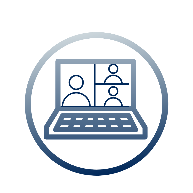 WebinarDefinition:Der Begriff setzt sich aus Web und Seminar zusammen. Das Webinar wird im Internet übertragen, als Vortrag, Diskussion, Schulung, etc. Eine Interaktion mit der Kursleitung ist nur eingeschränkt möglich. Typischerweise startet ein Webinar zu einem im Vorfeld festgelegten Zeitpunkt. Auch die Dauer des Webinars ist in der Regel bereits vorab definiert. Zur Durchführung eines Webinars ist im Normalfall eine spezifische Konferenz-Software notwendig.Das benötigen Teilnehmende:Teilnehmende benötigen für den Kurs eine stabile Internetverbindung und das Know-How im Umgang mit Videokonferenzsoftware.Voraussetzung ist zudem der Besitz eines PCs, Laptops, Macs oder eines Tablets mit Mikrophon und Webcam.Hier sind die Teilnehmenden:Alle Teilnehmenden sind online und nehmen über das Videokonferenztool Zoom an der Veranstaltung teil.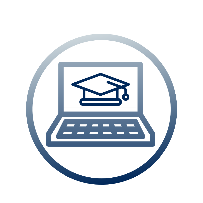 OnlinekursDefinition:Der Onlinekurs findet in einem virtuellen Klassenzimmer statt. Das ist ein Raum auf einer Lernplattform, über die sich Teilnehmende einer Kursgruppe online treffen. Der Unterricht ist interaktiv gestaltet und kann Elemente wie Übungen, Diskussionen, Chat, Lernerfolgskontrollen und andere enthalten. Geleitet wird das Lernen durch eine Kursleitung. Teilnehmende können nicht nur während des Unterrichts zusammenarbeiten, sondern auch zu anderen Zeiten. Außerdem stehen ihnen Kursunterlagen und Kommunikationsmöglichkeiten, auch mit der Kursleitung, jederzeit zur Verfügung.Das benötigen Teilnehmende:Teilnehmende benötigen für den Kurs eine stabile Internetverbindung und das Know-How im Umgang mit Videokonferenzsoftware.Voraussetzung ist zudem der Besitz eines PCs, Laptops, Macs oder eines Tablets mit Mikrophon und Webcam.Hier sind die Teilnehmenden:Alle Teilnehmenden sind online und nehmen über das Videokonferenztool Zoom an der Schulung teil.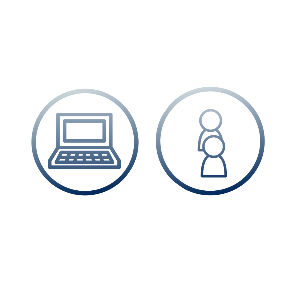 Blended LearningDefinition: Der Kurs findet in einem festgelegten Rhythmus abwechselnd im Kursraum (als Präsenzunterricht) und im virtuellen Kursraum (als Online-Kurs) statt.Teilnehmende, die online teilnehmen möchten, benötigen PC-Kenntnisse, eine stabile Internetverbindung sowie Know-How im Umgang mit der Videokonferenzsoftware. Voraussetzung ist zudem der Besitz eines PCs, Laptops, Macs oder eines Tablets mit Mikrophon und Webcam. Ein Onboarding für die Teilnehmenden kann innerhalb des ersten Präsenztermins stattfinden. Das benötigen Teilnehmende:Für die Präsenzkurstage müssen Teilnehmende in die Volkshochschule kommen. Für die Onlinekurstage benötigen Teilnehmende PC-Kenntnisse, eine stabile Internetverbindung sowie Know-How im Umgang mit der Videokonferenzsoftware Voraussetzung ist der Besitz eines PCs, Laptops, Macs oder eines Tablets mit Mikrophon und Webcam.Hier sind die Teilnehmenden:Die Teilnehmende sind nach einem festen Stundenplan entweder im realen Kursraum in der Volkshochschule oder online. An den Onlinekurstagen nehmen Teilnehmende über das Konferenztool Zoom teil.